Universidade Estadual de MaringáCentro de Ciências Biológicas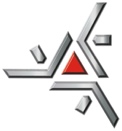 Departamento de Ciências FisiológicasPROGRAMA DE PÓS-GRADUAÇÃO EM CIÊNCIAS FISIOLÓGICASANEXO I - RESOLUÇÃO No 041/2019-PFSDISCIPLINA DE ESTÁGIO DE DOCÊNCIA PLANO DE ATIVIDADESIdentificação:2. Identificação da disciplina/Curso:Atividades a serem desenvolvidas e cronograma de execução Data e Assinaturas:  Data: ___________Pós-graduando(a):__________________________________________________Orientador (a):_____________________________________________________Professor (a) responsável pela disciplina:________________________________Pós-graduando (a):Orientador (a):Linha de pesquisa   (      )  Fisiologia Integrativa       (      )  Fisiologia do ExercícioCurso de Graduação/Turno:Nome e código da disciplina:Turma(s):Departamentalização:Carga horária:Professor (a) responsável pela disciplina:Discriminação das atividadesDiscip./TurmaCarga horária PeríodoCarga Horária Total30